                                             25 апреля 2019 года № 291О проведении публичных слушаний по вопросам предоставления разрешения на условно разрешенный вид использования земельного участка и отклонения от предельных параметров разрешенного строительства, реконструкции объектов капитального строительства В соответствии со статьями 39, 40 Градостроительного кодекса Российской Федерации, Федеральным законом от 06 октября 2003 года         № 131-ФЗ «Об общих принципах организации местного самоуправления в Российской Федерации», Уставом муниципального образования города Чебоксары – столицы Чувашской Республики, принятым решением Чебоксарского городского Собрания депутатов от 30 ноября 2005 года № 40, Правилами землепользования и застройки Чебоксарского городского округа, разработанными АО «РосНИПИУрбанистики» в 2015 года, утвержденными решением Чебоксарского городского Собрания депутатов от 03 марта          2016 года № 187, Положением «О порядке организации и проведения публичных слушаний в городе Чебоксары», утвержденным решением Чебоксарского городского Собрания депутатов от 24 декабря 2009 года          № 1528, на основании обращений Владимирова С.Г. (вх. в адм. от 01.04.2019 № В-3915), Воробьева В.О. (вх. в адм. от 01.04.2019 № В-3914), общества с ограниченной ответственностью «Научно-производственное предприятие «Технотрон» (вх. в адм. от 01.04.2019 № 5160), бюджетного учреждения Чувашской Республики «Чувашский национальный музей» Министерства культуры, по делам национальностей и архивного дела Чувашской Республики (вх. в адм. от 02.04.2019 № 5235), индивидуального предпринимателя Никифоровой Е.О. (вх. в адм. от 03.04.2019 № Н-4055,        № Н-4056), Емельянова С.П., Емельянова П.М., Емельяновой С.В. (вх. в адм. от 04.04.2019 № Е-4125, № Е-4126, № Е-4127), общества с ограниченной ответственностью «Агропищеснаб» (вх. в адм. от 05.04.2019 № 5420), Столяровой А.Ф. (вх. в адм. от 05.04.2019 № С-4199), общества с ограниченной ответственностью «ОЦМ сервис» (вх. в адм. от 09.04.2019         № 5629), общества с ограниченной ответственностью «СУОР» (вх. в адм. от 10.04.2019, от 15.04.2019 № 5748), Фирмана В.С. (вх. в адм. от 11.04.2019     № Ф-4442), Никитина Ю.В. (вх. в адм. от 11.04.2019 № Н-4444),    Самушковой С.М. (вх.в адм. от 15.04.2019 № С-4590), муниципального бюджетного учреждения «Управление территориального планирования» города Чебоксары (исх. от 08.04.2019 № 385/04)П О С Т А Н О В Л Я Ю:Провести публичные слушания 14 мая 2019  года в 16.00 часов в Большом зале администрации города Чебоксары по следующим вопросам:предоставления разрешения на отклонение от предельных параметров разрешенного строительства, реконструкции объекта капитального строительства – садового дома, в границах земельного участка с кадастровым номером 21:01:010702:1440, расположенного по адресу:            г. Чебоксары, СНТ «Волга», участок 131, в части  уменьшения минимального отступа от границ земельного участка с юго-западной стороны с 3 м до 0 м;     предоставления разрешения на условно разрешенный вид использования земельного участка с кадастровым номером 21:01:040201:686 площадью 303 кв. м, расположенного по адресу: г. Чебоксары, ул. Нижне-Нагорная, д. 18 (зона застройка жилыми домами смешанной этажности       (Ж-1)), «ведение огородничества» (каталог координат земельного участка приведен в приложении № 1);предоставления разрешения на отклонение от предельных параметров разрешенного строительства, реконструкции объекта капитального строительства – здания склада, в границах земельного участка с кадастровым номером 21:01:010208:1955, расположенного                                  по адресу: г. Чебоксары, ул. Урукова, д. 17 а, в части уменьшения минимального отступа от границ земельного участка с северо-западной стороны с 3 м до 2 м, с юго-западной стороны с 3 м до 1 м;предоставления разрешения на отклонение от предельных параметров разрешенного строительства, реконструкции объекта капитального строительства – реконструируемого здания фондохранилища, в границах земельного участка с кадастровым номером 21:01:020102:115, расположенного по адресу: г. Чебоксары, Красная площадь, д. 5/2, в части  уменьшения минимального отступа от границ земельного участка с южной стороны с 3 м до 0 м, с восточной стороны с 3 м до 0 м;предоставления разрешения на отклонение от предельных параметров разрешенного строительства, реконструкции объекта капитального строительства – физкультурно-оздоровительного комплекса,     в границах земельного участка с кадастровым номером 21:01:010302:63, расположенного по адресу: г. Чебоксары, ул. Лебедева, д. 7 б, в части: - уменьшения минимального отступа от границ земельного участка     с северной стороны с 1 м до 0 м, с восточной стороны с 1 м до 0 м, с южной стороны с 1 м до 0 м;- увеличения максимального процента застройки в границах земельного участка с 75% до 90%;предоставления разрешения на отклонение от предельных параметров разрешенного строительства, реконструкции объекта капитального строительства - реконструируемого многоквартирного жилого дома, в границах земельного участка с кадастровым номером 21:01:020217:34, расположенного по адресу: г. Чебоксары, ул. Репина, д. 143, в части уменьшения минимального отступа от границ земельного участка с восточной стороны с 3 м  до 1,6 м, с южной стороны с 3 м до 0 м;предоставления разрешения на отклонение от предельных параметров разрешенного строительства, реконструкции объекта капитального строительства – здания склада с блоком офисных помещений,   в границах земельного участка с кадастровым номером 21:01:030308:123, расположенного по адресу: г. Чебоксары, пр. Мира, д. 3 «е», в части уменьшения минимального отступа от границ земельного участка с северной стороны с 3 м до 0 м, с западной стороны с 3 м до 0 м, с восточной стороны   с 3 м до 0 м, с южной стороны с 3 м до 0 м;предоставления разрешения на отклонение от предельных параметров разрешенного строительства, реконструкции объекта капитального строительства – нежилого одноэтажного кирпичного здания,    в границах земельного участка с кадастровым номером 21:01:020202:19, расположенного по адресу: г. Чебоксары, ул. Ю. Фучика, д. 48 а, в части уменьшения минимального отступа от границ земельного участка с северной стороны с 3 м до 0 м, с южной стороны с 3 м до 1 м;предоставления разрешения на отклонение от предельных параметров разрешенного строительства, реконструкции объекта капитального строительства – реконструируемого одноэтажного кирпичного здания с антресолями (литер Д) с кирпичным тамбуром (литер д.1),                 в границах земельного участка с кадастровым номером 21:01:020703:226, расположенного по адресу: г. Чебоксары, пр. Базовый, д. 4 «Л», в части уменьшения минимального отступа от границ земельного участка с северо-восточной стороны с 3 м до 0 м, с юго-восточной стороны с 3 м до 2 м, с юго-западной  стороны с 3 м до 0,45 м;предоставления разрешения на отклонение от предельных параметров разрешенного строительства, реконструкции объекта капитального строительства – жилого дома переменной этажности в 14-18 этажей со встроенно-пристроенными предприятиями обслуживания и подземной автостоянкой (поз. 15), в границах земельного участка                     с кадастровым номером 21:01:020601:1874, расположенного по адресу:             г. Чебоксары, ул. Б. Хмельницкого, в части уменьшения минимального отступа от границ земельного участка с северной стороны с 3 м до 0 м,            с восточной стороны с 3 м до 0 м;предоставления разрешения на отклонение от предельных параметров разрешенного строительства, реконструкции объекта капитального строительства – садового дома, в границах земельного участка с кадастровым номером 21:01:030612:1035, расположенного по адресу:           г. Чебоксары, НСТ «Мичуринец», участок 1112, в части  уменьшения минимального отступа от границ земельного участка  с северной стороны      с 3 м до 1,5 м, с западной стороны с 3 м до 1,5 м;предоставления разрешения на отклонение от предельных параметров разрешенного строительства, реконструкции объекта капитального строительства – здания склада, в границах земельного участка с кадастровым номером 21:01:021204:387, расположенного по адресу:              г. Чебоксары, пр. Лапсарский, д. 2, в части уменьшения минимального отступа от границ земельного участка с юго-восточной стороны с 3 м до 0 м, с юго-западной стороны с 3 м до 0 м; предоставления разрешения на отклонение от предельных параметров разрешенного строительства, реконструкции объекта капитального строительства – реконструируемого садового дома, в границах земельного участка с кадастровым номером 21:01:010314:3, расположенного по адресу: г. Чебоксары, СТ «Виктория», участок № 14, в части  уменьшения минимального отступа от границ земельного участка с восточной стороны     с 3 м до 0,6 м;предоставления разрешения на условно разрешенный вид использования земельного участка с кадастровым номером 21:01:000000:54988 площадью 4505 кв. м, расположенного по адресу:                г. Чебоксары, (зона рекреационного назначения (Р)), «объекты придорожного сервиса».2. 	Комиссии по подготовке проекта правил землепользования и застройки администрации города Чебоксары обеспечить проведение публичных слушаний в соответствии с Положением «О порядке организации и проведения публичных слушаний в городе Чебоксары», утвержденным решением Чебоксарского городского Собрания депутатов от 24 декабря 2009 года № 1528, и Правилами землепользования и застройки Чебоксарского городского округа, разработанными АО «РосНИПИУрбанистики» в 2015 года, утвержденными решением Чебоксарского городского Собрания депутатов от 03 марта 2016 года № 187.Председательствующим на публичных слушаниях назначить заместителя начальника Управления архитектуры и градостроительства администрации города Чебоксары – главного архитектора города                       В. В. Мамуткина.4.    Управлению архитектуры и градостроительства администрации города Чебоксары организовать:4.1. Проведение экспозиции по вопросам, указанным в пункте 1 настоящего постановления, по адресу: город Чебоксары, улица К. Маркса, дом 36 в рабочие дни с 9.00 до 17.00 часов в период с 06 мая  2019 года по       14 мая 2019 год.4.2. Консультирование посетителей экспозиции по вопросам, указанным в пункте 1 настоящего постановления, по адресу: город Чебоксары, улица К. Маркса, дом 36 с 15.00 до 17.00 часов  06, 13 мая        2019 года.Предложения и замечания по вопросам, указанным в пункте         1 настоящего постановления, в письменном виде направлять в Комиссию по подготовке проекта правил землепользования и застройки администрации города Чебоксары по адресу: г. Чебоксары, улица К. Маркса, дом 36,  тел.: 23-50-08.Комиссии по подготовке проекта правил землепользования и застройки администрации города Чебоксары обеспечить опубликование заключения о результатах публичных слушаний по вопросам предоставления разрешения на условно разрешенный вид использования земельного участка и отклонения от предельных параметров разрешенного строительства, реконструкции объекта капитального строительства в течение 10 дней со дня проведения публичных слушаний в средствах массовой информации и разместить на официальном сайте города Чебоксары.7.     Управлению информации, общественных связей и молодежной политики администрации города Чебоксары обеспечить опубликование в газете «Чебоксарские новости» оповещения о проведении публичных слушаний по вопросам предоставления разрешения на условно разрешенный вид использования земельного участка и отклонения от предельных параметров разрешенного строительства, реконструкции объекта капитального строительства, о месте размещения и контактных телефонах Комиссии по подготовке проекта правил землепользования и застройки администрации города Чебоксары и разместить на официальном сайте города Чебоксары в информационно-телекоммуникационной сети «Интернет». 8. 	Управлению информации, общественных связей и молодежной политики администрации города Чебоксары обеспечить опубликование в периодическом печатном издании «Вестник органов местного самоуправления города Чебоксары» и размещение на официальном сайте города Чебоксары в информационно-телекоммуникационной сети «Интернет» настоящего постановления. 9. 	Настоящее постановление вступает в силу со дня его официального опубликования.Контроль за исполнением настоящего постановления возложить на постоянную комиссию Чебоксарского городского Собрания депутатов по вопросам градостроительства, землеустройства и развития территории города (О.И. Кортунов).Глава города Чебоксары                                                                   Е.Н. Кадышев Приложение № 1к постановлению администрациигорода Чебоксары  от _______________ № _________Каталог координатточек внешней границы части земельного участка с кадастровым номером 21:01:040201:686, расположенного в г. Чебоксары, ул. Нижне Нагорная, 18 Площадь  участка  -  303 кв. м.__________________________________Чувашская РеспубликаМуниципальное образованиегород ЧебоксарыПостановление Главы города Чебоксары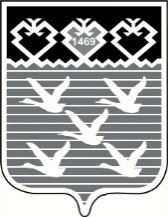 Ч=ваш РеспубликиМуниципалл= п\рл\хШупашкар хулиШупашкар хулин Пуёл+х/н Йыш+ну№ точкиХ, мY, м1415093,391229694,212415092,401229696,673415089,291229704,714415070,031229701,165415058,181229699,036415059,341229691,987415062,361229691,868415069,901229692,219415076,361229692,91